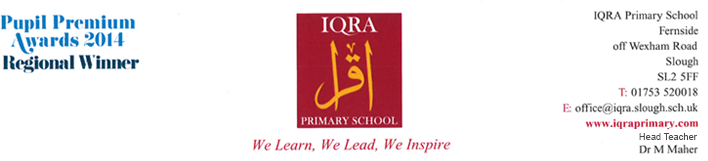 Fair Processing Notice for Governors, Trustees and Other VolunteersUnder data protection law, individuals have a right to be informed about how Iqra Primary School uses any personal data we hold about them. We comply with this right by providing ‘privacy notices’ (sometimes called ‘fair processing notices’) to individuals where we are processing their personal data.This privacy notice explains how we collect, store and use personal data about individuals working with the academy in a voluntary capacity, including governors and trustees.  We, Iqra Primary School, are the ‘data controller’ for the purposes of data protection law.Our data protection officer is Helen Nicholl, Sapphire Consulting (see ‘Contact us’ below).The personal data we holdWe process data relating to those volunteering at our school. Personal data that we may collect, use, store and share (when appropriate) about you includes, but is not restricted to:Contact detailsReferencesEvidence of qualificationsEmployment detailsInformation about business and pecuniary interestsWe may also collect, store and use information about you that falls into “special categories” of more sensitive personal data. This may include information about (where applicable):Race, ethnicity, religious beliefsDisability and access requirementsWhy we use this dataThe purpose of processing this data is to support the school to:Establish and maintain effective governanceMeet statutory obligations for publishing and sharing governors and trustee detailsFacilitate safe recruitment, as part of our safeguarding obligations towards pupilsUndertake equalities monitoringEnsure that appropriate access arrangements can be provided for volunteers who require themUse of your personal information for marketing purposesWhere you have given us consent to do so, Iqra Primary School may send you marketing information by email or text promoting school events, campaigns, charitable causes or services that may be of interest to you. You can withdraw consent or ‘opt out’ of receiving these texts and/or emails at any time by contacting the Business Manager.Our lawful basis for using this dataWe only collect and use personal information about you when the law allows us to. Most commonly, we use it where we need to:Comply with a legal obligationCarry out a task in the public interestLess commonly, we may also use personal information about you where:You have given us consent to use it in a certain wayWe need to protect your vital interests (or someone else’s interests)Where you have provided us with consent to use your data, you may withdraw this consent at any time. We will make this clear when requesting your consent, and explain how you go about withdrawing consent if you wish to do so.Some of the reasons listed above for collecting and using personal information about you overlap, and there may be several grounds which justify our use of your data.Collecting this informationWhile the majority of the information we collect from you is mandatory, there is some information that you can choose whether or not to provide to us.Whenever we seek to collect information from you, we make it clear whether you must provide this information (and if so, what the possible consequences are of not complying), or whether you have a choice.How we store this dataPersonal data is stored in accordance with the Information Management Toolkit for Schools v5 (available on the school website).We maintain a file to store personal information about all volunteers. The information contained in this file is kept secure and is only used for purposes directly relevant to your work with the school. When your relationship with the school has ended, we will retain and dispose of your personal information in accordance with the Information Management Toolkit for Schools v5 (available on the school website).Data sharingWe do not share information about you with any third party without your consent unless the law and our policies allow us to do so.Where it is legally required, or necessary (and it complies with data protection law) we may share personal information about you with:Government departments or agencies – to meet our legal obligations to share information about governors/trustees (including statutory information required to be shared on the school websites.Our local authority – to meet our legal obligations to share certain information with it, such as details of governorsSuppliers and service providers – to enable them to provide the service we have contracted them for, such as governor/trustee supportProfessional advisers and consultantsEmployment and recruitment agenciesPolice forces, courtsTransferring data internationallyWhere we transfer personal data to a country or territory outside the European Economic Area, we will do so in accordance with data protection law.Your rightsHow to access the personal information we hold about youIndividuals have a right to make a ‘subject access request’ to gain access to personal information that the school holds about them.If you make a subject access request, and if we do hold information about you, we will:Give you a description of itTell you why we are holding and processing it, and how long we will keep it forExplain where we got it from, if not from youTell you who it has been, or will be, shared withGive you a copy of the information in an intelligible formYou may also have a right for your personal information to be transmitted electronically to another organisation in certain circumstances.If you would like to make a request, please contact our data protection officer.Your other rights regarding your dataUnder data protection law, individuals have certain rights regarding how their personal data is used and kept safe. You have the right to:Object to the use of your personal data if it would cause, or is causing, damage or distressPrevent your data being used to send direct marketingIn certain circumstances, have inaccurate personal data corrected, deleted or destroyed, or restrict processingClaim compensation for damages caused by a breach of the data protection regulationsTo exercise any of these rights, please contact our data protection officer.ComplaintsWe take any complaints about our collection and use of personal information very seriously.If you think that our collection or use of personal information is unfair, misleading or inappropriate, or have any other concern about our data processing, please raise this with us in the first instance.To make a complaint, please contact our data protection officer.Alternatively, you can make a complaint to the Information Commissioner’s Office:Report a concern online at https://ico.org.uk/concerns/ Call 0303 123 1113Or write to: Information Commissioner’s Office, Wycliffe House, Water Lane, Wilmslow, Cheshire, SK9 5AFContact usIf you have any questions, concerns or would like more information about anything mentioned in this privacy notice, please contact our data protection officer at dpo@iqra.slough.sch.uk 